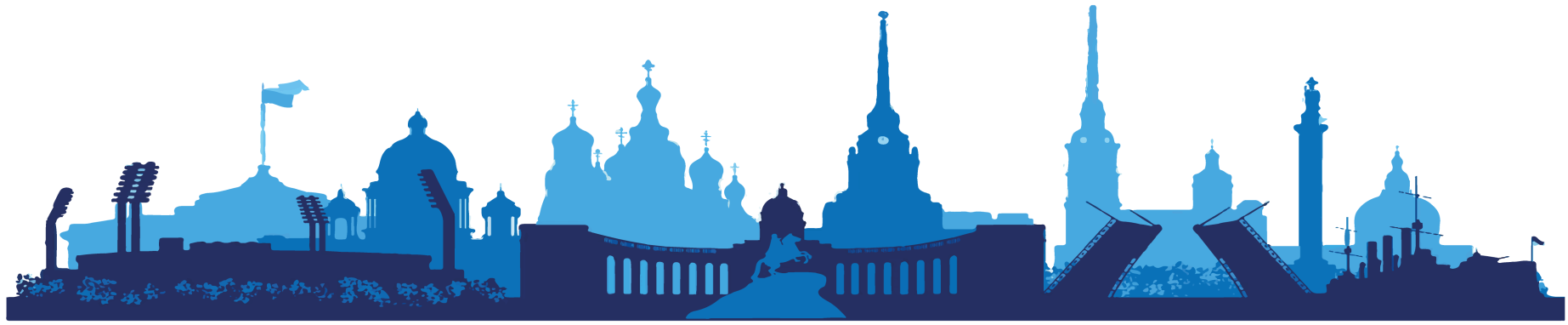 ООО ТК «СЕЛЕНА» оставляет за собой право изменять порядок и время проведения экскурсий, а так же замена их на равноценные!Туристам необходимо иметь с собой: паспорт/свидетельство о рождении, полис ОМССтоимость тура на 1 человека при размещении в 2-х местном стандартном номере отеле «А отель Фонтанка» 3* - 19 600 руб. в период с 01.05 – 26.05 / 29.05 – 02.06.2023Стоимость тура на 1 человека при размещении в 2-х местном стандартном номере отеле «А отель Фонтанка» 3* - 20 600 руб. в период с 05.06 – 30.06.2023Стоимость тура на 1 человека при размещении в 2-х местном стандартном номере отеле «А отель Фонтанка» 3* - 18 600 руб. в период с 03.07 – 20.09.20231 день1 деньВы приезжаете в гостиницу самостоятельно.Трансфер до гостиницы предоставляется за дополнительную плату и бронируется заранееС 09:00  до отъезда на программу в холле гостиницы Вас встречает представитель фирмы. Он ответит на все интересующие Вас вопросы, выдаст уточненные программы тура и предложит дополнительные экскурсии, которые Вы можете приобрести по желанию.Гарантированное размещение в гостинице после 14.00. Свои вещи Вы можете оставить бесплатно в комнате багажа гостиницы.Важная информация:отправление на экскурсии от отеля проживания, кроме:«А отель Фонтанка» - на встречу и отправление на экскурсии туристы подходят в гостиницу «Азимут» (рядом стоящий корпус);- «Апарт-отель Yard Residence» - на встречу и отправление на экскурсии туристы подходят в гостиницу «Москва» (3 минуты пешком).13:00Отъезд от гостиницы на автобусе.Автобусная обзорная экскурсия по Санкт-ПетербургуЧто может быть прекрасней Петербурга? Торжественная красота величавой Невы, малых рек и каналов, многочисленные мосты, связывающие острова, великолепная панорама Стрелки Васильевского острова, дворцы, соборы, площади - все это создает неповторимый образ Северной Венеции. Во время обзорной экскурсии Вы увидите не только основные архитектурные шедевры Санкт- Петербурга, но и побываете на Заячьем острове, где Петром Великим была основана крепость, положившая начало Санкт-Петербургу.Экскурсия по территории Петропавловской крепостиПетропавловская крепость это «сердце» города, место, с которого начиналась история Санкт- Петербурга. Вы увидите «город в городе» – типовые постройки петровского времени, действующее предприятие «Монетный двор», где до настоящего времени чеканят памятные монеты, ордена и медали. Вы побываете в Петропавловском соборе, где сохранились захоронения русских императоров и императриц, а также великих князей и княгинь.Экскурсия в Петропавловском собореДолгое время Петропавловский собор являлся памятником славы русского оружия. Здесь на протяжении двух столетий хранились трофейные знамена, ключи от захваченных русскими войсками городов и крепостей. В начале XX века эти реликвии были переданы в Эрмитаж. Теперь в соборе представлены копии шведских и турецких знамен.Посещение тюрьмы Трубецкого бастионаВ ходе экскурсии Вы также побываете в знаменитой «Русской Бастилии» - тюрьме Трубецкого бастиона, где содержались многие известные политические деятели России.Для комфорта вам будут выданы радио-гиды.Место окончания программы: гостиница. Продолжительность программы: ~ 6 часов2 день2 деньЗавтрак в гостинице.09:00Встреча с экскурсоводом в холле гостиницы.Автобусная экскурсия в Петергоф «В сверканье легком царствует вода…»Экскурсия по дороге в Петергоф знакомит с живописным ландшафтом южного побережья Финского залива, сохранившимися усадьбами петербургской знати и историей дороги, специально построенной для комфортного путешествия из ПетербургаЭкскурсия по Парку фонтанов ПетергофаНижний парк имеет площадь 102 га и протянулся более чем на 2 километра вдоль берега Финского залива. Для того, чтобы превратить пустынный болотистый берег Финского залива в роскошный парк с фонтанами и каскадами, потребовались невероятные усилия. Причем, все работы выполнялись вручную – были завезены тонны плодородной земли, высажены декоративные деревья и кустарники, которые смогли прижиться в холодном северном климате. Петергоф – столица фонтанов, волшебный сад с дворцом, увенчанным стоящей на крыше золотой вазой. Его подножием служит Большой каскад – невероятная водная феерия с фонтанами и скульптурами. Струя самого знаменитого фонтана «Самсон» взметается на высоту семиэтажного дома.Место окончания программы: гостиница Продолжительность программы: ~ 7 часов3 день3 деньЗавтрак в гостинице10:00Встреча с экскурсоводом в холле гостиницы.Автобусная экскурсия в Царское Село «Загородные императорские резиденции»Город расположен в 25 км от Санкт-Петербурга - примерно в часе езды. Вы проедете по старой Царскосельской дороге и узнаете, как путешествовали в России до появления шоссейных и железных дорог. Особую известность Царскому Селу принес роскошный и неповторимый Екатерининский дворец. Именно в нем Вы и побываете.П Экскурсия в Екатерининский дворецГостей Царского Села потрясает фантастическая роскошь убранства Екатерининского дворца. Одним из залов Золотой анфилады Растрелли является знаменитая Янтарная комната, похищенная оккупантами во время Великой Отечественной войны и воссозданная петербургскими реставраторами, работу которых Вы сможете оценить во время экскурсии по Екатерининскому дворцу.Прогулка по Екатерининскому паркуПосле экскурсии по дворцу у вас будет 1,5-2 часа свободного времени, чтобы самостоятельно погулять по великолепному парку, окружающему дворец. Его украшают изысканные павильоны, причудливой формы пруды и многочисленные памятники в честь побед русского оружия во время русско-турецких войн.Место окончания программы: гостиница. Продолжительность программы: ~ 6 часов 4 день4 деньЗавтрак в гостинице.10:00Встреча с экскурсоводом в холле гостиницы.Автобусная экскурсия «Семейные тайны дома Романовых»Любовные истории, загадочные интриги, дуэли, дворцовые перевороты, мистические совпадения, где каждый из членов царствующей династии Романовых оставил свой след в истории и нашей страны, и Санкт-Петербурга. Во время экскурсии Вы узнаете, где они жили, как проводили время, чем увлекались. Вы прогуляетесь по Дворцовой площади, а посещение Государственного Эрмитажа раскроет некоторые секреты личной жизни царственных особ и познакомит с роскошным Зимним дворцом - парадной зимней резиденцией российского императорского двора.Экскурсия в ЭрмитажЭрмитаж занимает совершенно особое место среди художественных музеев мира. Он начинался как личное собрание императрицы Екатерины II и долгое время оставался закрытым для широкой публики. В середине XIX века музей стал публичным. Сейчас его коллекции насчитывают более 3,5 миллионов экспонатов. Среди них шедевры Леонардо да Винчи, Рембрандта, полотна импрессионистов, античная скульптура, египетские древности, настоящая мумия и многое другое.После экскурсии по музею у вас будет возможность самостоятельно погулять по залам Эрмитажа и более детально рассмотреть его экспонаты.Место окончания программы: Эрмитаж (ближайшая ст. метро «Адмиралтейская») Продолжительность программы: ~ 3,5 часа5 день5 деньЗавтрак в гостинице. Освобождение номеров. Свои вещи Вы можете оставить бесплатно в комнате багажа отеля или сдать в камеру хранения на Московском вокзале за свой счет. Групповой трансфер на вокзал предусмотрен программой тура.10:00Встреча с экскурсоводом в холле гостиницы.Трансфер на Московский вокзалАвтобусная экскурсия «Сокровища императорского Санкт-Петербурга»Насладитесь историями о городе на Неве, его европейской элегантностью дворцов, строгими линиями проспектов, архитектурными ансамблями площадей и многочисленными реками и каналами.Экскурсия в Музей ФабержеМузей Фаберже – один их самых «блестящих», в буквальном смысле, музеев нашего города, где  Вы сами сможете оценить творения лучших ювелиров дореволюционной России. Блеск золота и драгоценных камней, которые использовали в своих работах мастера фирмы Фаберже, в экспозиции музея дополняют полотна И. Айвазовского, К. Брюллова, В. Поленова, ювелирные эмали и фантазийные предметы. Жемчужиной коллекции музея является собрание из 9 императорских пасхальных яиц Фаберже, которые спустя почти 100 лет вернулись на Родину.Место окончания программы: музей Фаберже (ближайшая ст. метро «Гостиный двор») Продолжительность программы: ~ 3 часа (окончание ~ в 13:00)По окончании экскурсионного дня Вы самостоятельно добираетесь до Московского вокзала или гостиницы и забираете свой багаж из камеры храненияВ стоимость тура включено:проживание в выбранном отеле, 4 завтрака (если не выбран тариф «без завтрака»), экскурсионное обслуживание, входные билеты в музеи, автобус по программе (отъезд от гостиницы)Оплачивается дополнительно:встреча (или проводы) на вокзале или в аэропорту;доплата для иностранных туристов;проезд на общественном транспорте;услуги камеры хранения на вокзале.авиаперелет или ж/д переезд Краснодар – Санкт-Петербург – Краснодар (билеты можно приобрести в нашем офисе)